Хочу выразить благодарность всем родителям, которые помогают мне в работе, пожелать вам всем успехов в непростом родительском деле — воспитании, будущего поколения. На все ваши вопросы я с удовольствием отвечу, воспользуйтесь электронной почтой (larisa-saransk2013@yandex.ru), или приходите в школу. 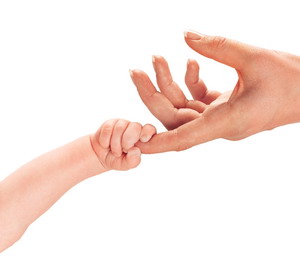 